Supplemental Materials for “Association of Healthcare Worker Behaviors with COVID-19 Infection Risk during Four Pandemic Periods and Characteristics Associated with High Risk Behaviors”Emily R. Egbert, MAT, MPH1 *, Shaoming Xiao, MSPH1 *, Erica Prochaska, MD1, S. Omar Ali, PhD MPH2#, Elizabeth Colantuoni, PhD, ScM3, Avi Gadala, PhD, MS4, Danielle Koontz, MAA, MS1, Diana Zhong, MD5, Christina M. Schumacher, PhD6, Anna C. Sick-Samuels MD MPH1, Amanda K. Debes, PhD, MS2, Aaron M. Milstone, MD, MHS1*authors contributed equally (E.E. and S.X.)Includes:Supplemental Figure 1: Timeline of study periods included in analysis and surveys conducted.Supplemental Table 1: Demographics and clinical characteristics of participants who completed survey(s) Supplemental Table 2: Association of reported behaviors with risk of COVID-19 infection adjusted for study period and prior infection in participants completing a survey (N = 1597)Supplemental Table 3: Association of reported behaviors and the risk of COVID-19 infection during the Omicron surge (Period 4, December 2021 to February 2022) adjusting for receipt of COVID-19 vaccine booster and prior infection in participants completing a survey (N = 1125)Supplemental Table 4: Association of participant1 concerns2 and behaviors reported in the Fall of 2021 (September through November 2021) with corresponding behaviors during the Winter of 2021 (December 2021 through January 2022)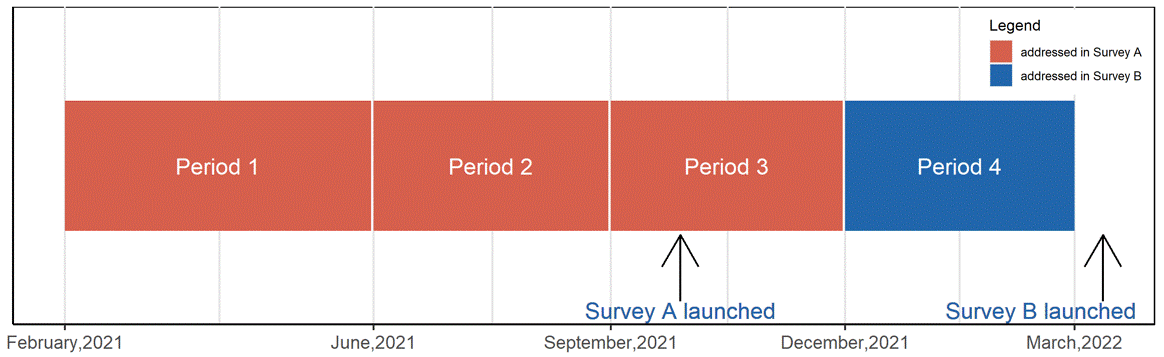 Supplemental Figure 1: Timeline of study periods included in analysis and surveys conducted. Survey A was launched on Sep 28, 2021 and included questions about behaviors during February/March 2021 (second COVID wave), June/July 2021 (low COVID incidence), and September to November 2021 (Delta wave). Survey B was launched on March 11, 2022 and included questions about behaviors during December 2021/January 2022 (Omicron wave). Infections were identified and grouped into the following outcome periods: February-May 2021 (Period 1), June-August 2021 (Period 2), September-November 2021 (Period 3), December 2021-February 2022 (Period 4).Supplemental Table 1: Demographics and clinical characteristics of participants who completed survey(s) 1 Survey A included risk assessments for each of the following time periods: February – March 2021, June – July 2021, September –November 2021.  Survey B included a risk assessment for December 2021 – January 2022 2 Among participants in any survey, 5 did not report sex, 3 of them completed survey A, 3 of them completed survey B and 1 completed both surveys. 3 Defined as PCR-confirmed infection, self-reported infection, or IgG positive before receiving a COVID-19 vaccineSupplemental Table 2: Association of reported behaviors with risk of COVID-19 infection adjusted for study period and prior infection in participants completing a survey (N = 1597)1 Adjusted for time period and prior infection, and reported with 95% Confidence Interval that was calculated using robust error varianceSupplemental Table 3: Association of reported behaviors and the risk of COVID-19 infection during the Omicron surge (Period 4, December 2021 to February 2022) adjusting for receipt of COVID-19 vaccine booster and prior infection in participants completing a survey (N = 1125)1 Risk ratios with 95% Confidence Interval was calculated using robust error variance2 Infections in period 4 = 137 (12.2%)Supplemental Table 4: Association of participant1 concerns2 and behaviors reported in the Fall of 2021 (September through November 2021) with corresponding behaviors during the Winter of 2021 (December 2021 through January 2022) Survey A1(N = 1375)Survey B1(N = 1125)Both Surveys(N = 903)Any survey (N = 1597)Age group: n (%)<= 29132 (9.6)82 (7.3)71 (7.9)143 (9.0)30-39443 (32.2)320 (28.4)261 (28.9)502 (31.4)40-49341 (24.8)292 (26.0)236 (26.1)397 (24.9)50-59283 (20.6)268 (23.8)210 (23.3)341 (21.3)>=60176 (12.8)163 (14.5)125 (13.8)214 (13.4)Sex2Female1128 (82.0)913 (81.2)737 (81.6)1304 (81.7)Male244 (17.8)209 (18.6)165 (18.3)288 (18.0)RaceAmerican Indian/Alaskan Native1 (0.1)1 (0.1)02 (0.1)Asian140 (10.2)117 (10.4)87 (9.7)170 (10.6)Black/African American62 (4.5)56 (4.9)40 (4.4)78 (4.9)Native Hawaiian/Pacific Islander4 (0.3)3 (0.3)3 (0.3)4 (0.3)White1142 (83.0)928 (82.5)755 (83.6)1315 (82.3)Other26 (1.9)20 (1.8)18 (2.0)28 (1.8)EthnicityHispanic/Latino56 (4.1)46 (4.1)38 (4.2)64 (4.0)Not Hispanic/Latino1319 (95.9)1079 (95.9)871 (95.8)1533 (96.0)Job RoleAdministrative/Research214 (15.6)176 (15.7)148 (16.4)242 (15.2)Allied Health Worker182 (13.2)142 (12.6)124 (13.7)200 (12.5)Clinicians442 (32.1)371 (33.0)281 (31.1)532 (33.3)Nursing463 (33.7)367 (32.6)295 (32.7)535 (33.5)Support Staff74 (5.4)69 (6.1)55 (6.1)88 (5.5)Ever infected with COVID-19 prior to end of the study period 3332 (24.2)261 (23.1)212 (23.5)381 (23.9)Infected with COVID-19 prior to study period3 137 (10.0)102 (9.1)92 (10.2)147 (9.2)Infected with COVID-19 during study period 3195 (14.2)159 (14.1)120 (13.3)234 (14.7)BehaviorRelative Risk1 of COVID-19 infection Wear mask indoors0.48 (0.33 - 0.72)Wear mask outdoors0.95 (0.72 - 1.25)Wear mask indoors with family and friends0.72 (0.53 - 0.99)Dine/drink indoors at restaurants/bars1.41 (1.07 - 1.86)Attend large gatherings/events1.58 (1.16 - 2.16)Travel out-of-state by car1.06 (0.79 - 1.41)Travel out-of-state by plane1.33 (1.00 - 1.76)Travel internationally1.13 (0.74 - 1.74)Take public transportation1.13 (0.78 - 1.63)BehaviorUnadjusted Relative Risk1 of COVID-19 infection2 during Period 4Relative Risk1 of COVID-19 infection2 adjusted for booster dose during Period 4Relative Risk1 of COVID-19 infection2 adjusted for booster dose and prior infection during Period 4Wearing masks indoors0.48 (0.31 - 0.76)0.55 (0.34 - 0.88)0.50 (0.32 - 0.79)Wearing masks outdoors1.09 (0.80 - 1.50)1.14 (0.83 - 1.56)1.07 (0.78 - 1.46)Wearing masks indoors with family and friends0.80 (0.56 - 1.14)0.83 (0.58 - 1.18)0.80 (0.57 - 1.14)Dine/drink indoors at restaurants/bars1.34 (0.98 - 1.84)1.28 (0.93 - 1.76)1.35 (0.98 - 1.84)Attend large gatherings/events1.40 (0.98 - 2.00)1.33 (0.91 - 1.92)1.47 (1.02 - 2.12)Travel out-of-state by car1.06 (0.77 - 1.46)1.07 (0.78 - 1.47)1.14 (0.83 - 1.56)Travel out-of-state by plane1.15 (0.84 - 1.59)1.14 (0.83 - 1.57)1.24 (0.90 - 1.70)Travel internationally1.06 (0.64 - 1.75)1.05 (0.63 - 1.72)1.05 (0.64 - 1.72)Take public transportation1.05 (0.69 - 1.61)1.04 (0.67 - 1.59)1.07 (0.70 - 1.63)Wear a mask indoorsDine/drink indoors at restaurants/barsAttend large gatherings/eventsAny reported concerns    NoRefRefRef   Yes1.22 (1.12 - 1.33)30.50 (0.42 - 0.60) 30.44 (0.33 - 0.57) 3   I don’t know1.09 (0.93 - 1.28) 0.62 (0.40 - 0.97)0.55 (0.27 - 1.10)Concern about exposing others1.18 (1.09 - 1.27)0.58 (0.47 - 0.70)0.49 (0.36 - 0.67)Concern about disruption1.09 (1.05 - 1.13)0.65 (0.54 - 0.79)0.49 (0.36 - 0.68)Concern about personal significant illness1.11 (1.05 - 1.16)0.73 (0.60 - 0.89)0.58 (0.43 - 0.79)1 903 participants who completed Survey A and B and were included in this analysis2 Participants were asked whether they were concerned about getting infected with COVID-19, and concerns were grouped into three categories: concern about exposing others (exposing coworkers and/or patients, a susceptible family member who may be at risk of severe disease, or a susceptible family member who may not be able to go to school/work), concern about disruption (not being able to work or care for dependents), and concern about personal significant illness (getting hospitalized, severe illness, or persistent symptoms).3 Risk ratios with 95% Confidence Interval was calculated using robust error variance.1 903 participants who completed Survey A and B and were included in this analysis2 Participants were asked whether they were concerned about getting infected with COVID-19, and concerns were grouped into three categories: concern about exposing others (exposing coworkers and/or patients, a susceptible family member who may be at risk of severe disease, or a susceptible family member who may not be able to go to school/work), concern about disruption (not being able to work or care for dependents), and concern about personal significant illness (getting hospitalized, severe illness, or persistent symptoms).3 Risk ratios with 95% Confidence Interval was calculated using robust error variance.1 903 participants who completed Survey A and B and were included in this analysis2 Participants were asked whether they were concerned about getting infected with COVID-19, and concerns were grouped into three categories: concern about exposing others (exposing coworkers and/or patients, a susceptible family member who may be at risk of severe disease, or a susceptible family member who may not be able to go to school/work), concern about disruption (not being able to work or care for dependents), and concern about personal significant illness (getting hospitalized, severe illness, or persistent symptoms).3 Risk ratios with 95% Confidence Interval was calculated using robust error variance.1 903 participants who completed Survey A and B and were included in this analysis2 Participants were asked whether they were concerned about getting infected with COVID-19, and concerns were grouped into three categories: concern about exposing others (exposing coworkers and/or patients, a susceptible family member who may be at risk of severe disease, or a susceptible family member who may not be able to go to school/work), concern about disruption (not being able to work or care for dependents), and concern about personal significant illness (getting hospitalized, severe illness, or persistent symptoms).3 Risk ratios with 95% Confidence Interval was calculated using robust error variance.1 903 participants who completed Survey A and B and were included in this analysis2 Participants were asked whether they were concerned about getting infected with COVID-19, and concerns were grouped into three categories: concern about exposing others (exposing coworkers and/or patients, a susceptible family member who may be at risk of severe disease, or a susceptible family member who may not be able to go to school/work), concern about disruption (not being able to work or care for dependents), and concern about personal significant illness (getting hospitalized, severe illness, or persistent symptoms).3 Risk ratios with 95% Confidence Interval was calculated using robust error variance.